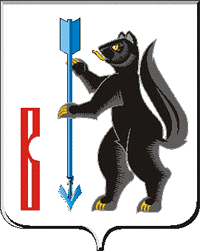 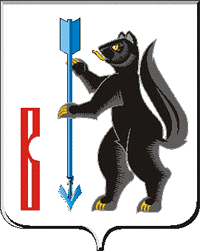 РОССИЙСКАЯ ФЕДЕРАЦИЯСВЕРДЛОВСКАЯ ОБЛАСТЬДУМА ГОРОДСКОГО ОКРУГА ВЕРХОТУРСКИЙ Р Е Ш Е Н И Еот  «25» апреля  2019г. № 17г. Верхотурье   Об утверждении Положения о порядкеуправления и распоряжения имуществом, находящимся в собственности городского округа ВерхотурскийВ целях обеспечения эффективного управления имуществом, находящимся в собственности городского округа Верхотурский, увеличения доходов городского бюджета и привлечения инвестиций в развитие городской инфраструктуры, руководствуясь Гражданским кодексом Российской Федерации, Федеральным законом от 06 октября 2003 года N 131-ФЗ "Об общих принципах организации местного самоуправления в Российской Федерации", Федеральным законом от 21 декабря 2001 года N 178-ФЗ "О приватизации государственного и муниципального имущества", Федеральным законом от 14 ноября 2002 года N 161-ФЗ "О государственных и муниципальных унитарных предприятиях", Федеральным законом от 26 июля 2006 года N 135-ФЗ "О защите конкуренции", Федеральным законом от 24 июля 2007 года N 209-ФЗ "О развитии малого и среднего предпринимательства в Российской Федерации", Приказом Федеральной антимонопольной службы от 10 февраля 2010 года № 67 «О порядке проведения конкурсов или аукционов на право заключения договоров аренды, договоров безвозмездного пользования, доверительного управления имуществом, иных договоров, предусматривающих переход прав в отношении государственного или муниципального имущества, и перечне видов имущества, в отношении которого заключение указанных договоров может осуществляться путем проведения торгов в форме конкурса», статьей 21 Устава городского округа Верхотурский, Дума городского округа Верхотурский РЕШИЛА:1. Утвердить Положение о порядок управления и распоряжения имуществом, находящимся в собственности городского округа Верхотурский (прилагается).2. Признать утратившим силу Решение Думы городского округа Верхотурский от 09 ноября 2011 N 28 "Положение о порядке управления и распоряжения имуществом, находящимся в собственности городского округа Верхотурский".3. Настоящее Решение вступает в силу со дня его официального опубликования.       4. Опубликовать настоящее Решение в информационном бюллетене «Верхотурская неделя» и разместить на официальном сайте городского округа Верхотурский.5. Контроль исполнения настоящего Решения возложить на планово-бюджетную комиссию Думы городского округа Верхотурский (Марков М.Ю.).                   Глава городского округа Верхотурский			                     А.Г.Лиханов        Председатель Думыгородского округа Верхотурский            И.А.КомарницкийУтвержденоРешением Думыгородского округа Верхотурскийот  «25» апреля  2019г. № 17ПОЛОЖЕНИЕ О ПОРЯДОКЕ УПРАВЛЕНИЯ И РАСПОРЯЖЕНИЯ ИМУЩЕСТВОМ, НАХОДЯЩИМСЯ В СОБСТВЕННОСТИ ГОРОДСКОГО ОКРУГА ВЕРХОТУРСКИЙРаздел 1. ОБЩИЕ ПОЛОЖЕНИЯ1. Настоящее Положение разработано в соответствии с Гражданским кодексом Российской Федерации, Федеральным законом от 06.10.2003 N 131-ФЗ "Об общих принципах организации местного самоуправления в Российской Федерации", Федеральным законом от 21.12.2001 N 178-ФЗ "О приватизации государственного и муниципального имущества", Федеральным законом от 14.11.2002 N 161-ФЗ "О государственных и муниципальных унитарных предприятиях", Федеральным законом от 26 июля 2006 года N 135-ФЗ "О защите конкуренции", Федеральным законом от 24 июля 2007 года N 209-ФЗ "О развитии малого и среднего предпринимательства в Российской Федерации", Приказом Федеральной антимонопольной службы от 10 февраля 2010 года № 67 «О порядке проведения конкурсов или аукционов на право заключения договоров аренды, договоров безвозмездного пользования, доверительного управления имуществом, иных договоров, предусматривающих переход прав в отношении государственного или муниципального имущества, и перечне видов имущества, в отношении которого заключение указанных договоров может осуществляться путем проведения торгов в форме конкурса», Уставом городского округа Верхотурский.2. Положение определяет порядок управления и распоряжения имуществом, являющимся собственностью городского округа Верхотурский (далее - округ) и подлежит обязательному исполнению на всей территории муниципального образования.3. Положение не регулирует отношения по управлению и распоряжению жилищным фондом, средствами городского бюджета, земельными ресурсами, обособленными водными объектами и лесами, расположенными в границах муниципального образования.        4. Собственником муниципального имущества является муниципальное образование городской округ Верхотурский (далее по тексту - городской округ). Права собственника в отношении муниципального имущества осуществляет Администрация городского округа Верхотурский.5. В собственности муниципального образования городской округ Верхотурский может находиться:1) имущество, предназначенное для решения вопросов местного значения, установленных Федеральным законом от 06.10.2003 N 131-ФЗ "Об общих принципах организации местного самоуправления в Российской Федерации" (далее – Закон);2) имущество, предназначенное для осуществления отдельных государственных полномочий, переданных органам местного самоуправления, в случаях, установленных федеральными законами и законами субъектов Российской Федерации, а также имущество, предназначенное для осуществления отдельных полномочий органов местного самоуправления, переданных им в порядке, предусмотренном Законом;3) имущество, предназначенное для обеспечения деятельности органов местного самоуправления и должностных лиц местного самоуправления, муниципальных служащих, работников муниципальных предприятий и учреждений в соответствии с нормативными правовыми актами представительного органа муниципального образования;4) имущество, необходимое для решения вопросов, право решения которых предоставлено органам местного самоуправления федеральными законами и которые не отнесены к вопросам местного значения;6. В случаях возникновения у муниципального образования права собственности на имущество, не соответствующее требованиям пункта 5 настоящего раздела, указанное имущество подлежит перепрофилированию (изменению целевого назначения имущества) либо отчуждению. 7. Целями управления и распоряжения муниципальным имуществом являются:1) укрепление экономической основы местного самоуправления;2) приумножение и сохранение муниципальной собственности, используемой для социально-экономического развития городского округа;3) увеличение доходов бюджета городского округа;4) повышение эффективности использования муниципальной собственности.2. При управлении и распоряжении муниципальным имуществом решаются следующие задачи:1) обеспечение полного и непрерывного пообъектного учета и движения муниципального имущества;2) сохранение муниципального имущества, необходимого для обеспечения потребностей населения городского округа;3) выявление и применение наиболее эффективных способов использования муниципального имущества;4) контроль за сохранностью и использованием муниципального имущества по целевому назначению;5) формирование информационной базы данных, содержащей достоверную и полную информацию о составе недвижимого и движимого муниципального имущества, его техническом состоянии, стоимостных и иных характеристиках. 8. К способам управления и распоряжения муниципальной собственностью относятся:1) учет имущества и объектов муниципальной собственности (реестр муниципальной собственности);2) передача в возмездное срочное пользование муниципального имущества - аренда и субаренда;3) передача муниципального имущества в безвозмездное временное пользование;4) передача муниципального имущества в хозяйственное ведение муниципальным унитарным предприятиям;5) передача муниципального имущества в оперативное управление муниципальным автономным, бюджетным, казенным учреждениям (далее - Учреждение) и муниципальным казенным предприятиям;6) возмездное отчуждение в частную собственность муниципального имущества - приватизация;7) внесение вкладов (акция, пай, доля) в уставные капиталы хозяйственных товариществ, обществ, некоммерческих организаций;8) передача муниципального имущества в залог; 9) передача в доверительное управление;10) безвозмездная передача муниципального имущества в собственность Российской Федерации и в собственность Свердловской области;11) совершение гражданско-правовых сделок с муниципальным имуществом в процессе хозяйственной деятельности муниципальных предприятий и учреждений, у которых данное имущество находится в хозяйственном ведении или оперативном управлении;12) выявление, постановка на учет и принятие в муниципальную собственность бесхозяйного имущества, расположенного на территории городского округа, которое не имеет собственника или собственник которого неизвестен, либо имущества, от права собственности на которое собственник отказался;Раздел 2. УЧЕТ МУНИЦИПАЛЬНОГО ИМУЩЕСТВА1. Порядок учета муниципального имущества осуществляется в соответствии с Положением об учете муниципального имущества городского округа Верхотурский и ведении реестра объектов муниципальной собственности, утвержденным решением Думы городского округа Верхотурский.2. Сведения об объектах учета, содержащихся в Реестре, носят открытый характер и предоставляются любым заинтересованным лицам в виде выписок. Предоставление сведений об объектах учета осуществляется Администрацией на основании письменных запросов в 10-дневный срок со дня поступления запроса. Раздел 3. ПЕРЕДАЧА В ВОЗМЕЗДНОЕ СРОЧНОЕ ПОЛЬЗОВАНИЕМУНИЦИПАЛЬНОЕ ИМУЩЕСТВО1. Имущество, принадлежащее на праве собственности городскому округу и находящееся в составе имущества казны городского округа, может быть передано в аренду (далее - объекты), а именно:1) недвижимое имущество - отдельно стоящие здания, сооружения, инженерные коммуникации, строения, нежилые встроенные и пристроенные помещения, а также части встроенных и пристроенных нежилых помещений, части зданий;2) движимое имущество - машины и оборудование, передаточные устройства, производственный инвентарь и принадлежности, инструменты, технологическое оборудование, хозяйственный инвентарь и прочие виды движимого имущества, отнесенные в соответствии с действующими нормативными актами о бухгалтерском учете и отчетности к основным фондам;3) сложная вещь - недвижимое имущество, состоящее из разнородных вещей, являющихся составными частями, образующих единое целое и предполагающее использование их по общему назначению.Арендодателем объектов от имени городского округа Верхотурский выступает Администрация.2. Заключение договоров аренды объектов осуществляется по результатам проведения торгов (конкурсов или аукционов) на право заключения таких договоров, за исключением случаев, предусмотренных Федеральным законом от 26 июля 2006 года N 135-ФЗ "О защите конкуренции".     Решение о проведении торгов и об определении формы торгов оформляется постановлением Администрации городского округа Верхотурский. Организатором торгов от имени городского округа выступает Администрация.        3. Организатор торгов в качестве начальной (минимальной) цены торгов устанавливает: 1) платеж за право заключения договора аренды в случае, если объектом торгов являются отдельно стоящие здания, строения, сооружения и нежилые помещения в них, встроенные, пристроенные, встроенно-пристроенные нежилые помещения в жилых домах; 2) годовую арендную плату в случае, если объектом торгов является движимое имущество, объекты теплоснабжения, водоснабжения и (или) водоотведения и иные объекты инженерной инфраструктуры.         Начальная (минимальная) цена торгов определяется в соответствии законодательством Российской Федерации об оценочной деятельности.         4. По результатам торгов на право заключения договора аренды отдельно стоящих зданий, строений, сооружений и нежилых помещений в них, встроенных, пристроенных, встроенно-пристроенных нежилых помещений в жилых домах определяется размер платежа за право заключения договора аренды недвижимого имущества. Арендная плата по договору рассчитывается в соответствии с пунктом 5 настоящего раздела.По результатам торгов на право заключения договора аренды движимого имущества и объектов инженерной инфраструктуры определяется годовой размер арендной платы.Порядок пересмотра цены договора определяется документацией о торгах. В течение первого года (365 календарных дней) оплата аренды производится в размере, определенном по результатам торгов. В последующие годы размер арендной платы может изменяться в сторону ее увеличения и рассчитывается методом индексации на уровень инфляции (сводный индекс потребительских цен в Свердловской области в процентах к соответствующему месяцу прошлого года), используемый для определения потребительских цен на товары и услуги в Свердловской области.В случае если это предусмотрено документацией о торгах, пересмотр цены договора (цены лота) в сторону увеличения является обязательным для сторон без перезаключения договора аренды объекта или подписания дополнительного соглашения к нему.       5. Размер арендной платы за Имущество, переданное по договору, заключаемому без проведения торгов, устанавливается в договоре аренды, исходя из фактической площади передаваемого имущества, утвержденной годовой базовой ставки арендной платы за один квадратный метр площади имущества и корректировочных коэффициентов к ней.         Базовая ставка арендной платы утверждается постановлением Администрации городского округа Верхотурский. Арендная плата устанавливается путем умножения базовой годовой ставки арендной платы на корректирующие коэффициенты и общую площадь, сдаваемую по договору аренды.Фактическое изменение размера арендной платы в результате изменения базовой ставки или корректировочных коэффициентов к ней не является изменением условий договора о размере арендной платы и обязательно для сторон без перезаключения договора или подписания дополнительного соглашения к договору.Размер арендной платы подлежит корректировке не более 1 раза в год на основании изменения базовой ставки годовой арендной платы.       6. Арендная плата за Имущество, переданное в краткосрочную аренду - не более чем тридцать календарных дней в течение шести последовательных календарных месяцев, определяется в соответствии с настоящей статьей путем умножения арендной платы, пересчитанной на один день на время использования в днях, в порядке п.п. 11 п. 1 ст. 17.1 Федерального закона N 135-ФЗ "О защите конкуренции".          При заключении краткосрочного договора аренды муниципального недвижимого имущества на срок не более 24 часов сумма арендной платы определяется из расчета 1 годовая базовая ставка арендной платы за 1 час использования объекта.             Помимо арендной платы арендатор обязан за свой счет нести расходы на содержание арендованного имущества (техническое и эксплуатационное обслуживание, коммунальные платежи и иные расходы в соответствии с действующим законодательством Российской Федерации), уплачивать налоги в порядке, предусмотренном налоговым законодательством Российской Федерации.        7. Арендная плата перечисляется ежемесячно авансом в бюджет городского округа Верхотурский в полном объеме, не позднее десятого числа текущего месяца, в размере 1/12 от годовой суммы арендной платы.Раздел 4. БЕЗВОЗМЕЗДНОЕ ВРЕМЕННОЕ ПОЛЬЗОВАНИЕМУНИЦИПАЛЬНЫМ ИМУЩЕСТВОМ1. Заключение договоров безвозмездного пользования, предусматривающих переход прав владения и (или) пользования в отношении муниципального имущества, может быть осуществлено только по результатам проведения конкурсов или аукционов (далее - торгов) на право заключения таких договоров, за исключением случаев, установленных действующим законодательством.2. Основанием для передачи муниципального имущества в безвозмездное пользование является распоряжение Администрации городского округа Верхотурский (далее - распоряжение Администрации) или итоговый протокол, составленный по результатам проведенных торгов на право заключения договора безвозмездного пользования.3. Распоряжение Администрации принимается в случаях:1) принятия решения о проведении торгов на право заключения договора безвозмездного пользования;2) решений суда, вступивших в законную силу, а также в иных случаях в соответствии с действующим законодательством.4. Организатором проведения торгов на право заключения договоров безвозмездного пользования муниципальным имуществом является Администрация городского округа Верхотурский (далее - Администрация).5. Решение о проведении торгов на право заключения договоров безвозмездного пользования муниципальным имуществом принимается Администрацией.6. Начальная цена и шаг аукциона определяются распоряжением Администрации.7. Торги на право заключения договоров безвозмездного пользования муниципального имущества проводятся в порядке, установленном действующим законодательством.8. Ссудодателем при заключении договоров безвозмездного пользования является городской округ Верхотурский в лице Администрации городского округа Верхотурский.Раздел 5. ПЕРЕДАЧА МУНИЦИПАЛЬНОГО ИМУЩЕСТВАВ ХОЗЯЙСТВЕННОЕ ВЕДЕНИЕ1. В хозяйственное ведение муниципальное имущество передается муниципальным унитарным предприятиям (далее - Предприятия).2. Предприятие, которому муниципальное имущество принадлежит на праве хозяйственного ведения, владеет, пользуется и распоряжается этим имуществом, совершает в отношении него какие-либо действия в соответствии с действующим законодательством и нормативными актами городского округа Верхотурский, а также в соответствии с целевым назначением имущества, целями и предметом деятельности Предприятия.3. Основанием для передачи муниципального имущества в хозяйственное ведение Предприятию и приема имущества в муниципальную казну от Предприятия является распоряжение Администрации.4. Право хозяйственного ведения в отношении муниципального имущества, передаваемого Предприятию, возникает у Предприятия с момента передачи имущества по акту приема-передачи, если иное не установлено действующим законодательством или распоряжением Администрации.5. Имущество, находящееся в хозяйственном ведении Предприятий, отражается в учете в порядке, установленном действующим законодательством.6. Предприятия не вправе продавать принадлежащее им на праве хозяйственного ведения недвижимое имущество, сдавать в аренду, отдавать в залог, вносить в качестве вклада в уставный (складочный) капитал хозяйственного общества или товарищества или иным способом распоряжаться таким имуществом без соответствующего согласия в виде распоряжения Администрации.7. Предприятия самостоятельно распоряжаются находящимся в их хозяйственном ведении движимым имуществом, за исключением случаев, установленных федеральными законами и иными нормативными правовыми актами.8. Движимым и недвижимым имуществом Предприятие распоряжается только в пределах, не лишающих его возможности осуществлять деятельность, цели, предмет, виды которой определены уставом такого Предприятия.9. Собственник имущества, переданного на праве хозяйственного ведения, имеет право на получение части прибыли от использования этого имущества.Порядок исчисления, размеры и сроки уплаты неналоговых платежей в местный бюджет Предприятиями из прибыли от использования муниципального имущества, находящегося в их хозяйственном ведении, определяются соответствующим положением.10. Контроль за целевым использованием имущества, находящегося у Предприятий на праве хозяйственного ведения, осуществляет Администрация.       11. Администрация городского округа Верхотурский вправе принять решение об изъятии у муниципального унитарного предприятия, закрепленного за ним, излишнего, неиспользуемого либо используемого не по назначению имущества в следующих случаях:        1) при добровольном отказе МУП от права хозяйственного ведения;        2) при реорганизации МУП;        3) при ликвидации МУП; 4) при приватизации имущества, находящегося в хозяйственном ведении.Раздел 6. ПЕРЕДАЧА МУНИЦИПАЛЬНОГО ИМУЩЕСТВАВ ОПЕРАТИВНОЕ УПРАВЛЕНИЕ        1.В оперативное управление муниципальное имущество передается муниципальным учреждениям, казенным предприятиям, органам местного самоуправления (далее - Учреждения).   Муниципальное учреждение  наделяется только тем имуществом, которое соответствует цели, предмету и видам его деятельности.Имущество муниципального учреждения формируется за счет:1) имущества, закрепленного за муниципальным учреждением на праве оперативного управления;2) приобретения имущества муниципальным учреждением по сделкам;         3) доходов муниципального учреждения, поступающих в его распоряжение, от приносящей доходы деятельности в случае, если ее осуществление предусмотрено уставом муниципального учреждения.2. Основанием для передачи муниципального имущества в оперативное управление Учреждениям и приема имущества от Учреждений в муниципальную казну является распоряжение Администрации, за исключением случаев, установленных настоящим Положением. Передачу имущества в оперативное управление и прием имущества в муниципальную казну осуществляет Администрация.3. Право оперативного управления в отношении муниципального имущества, передаваемого Учреждению, возникает у Учреждения с момента передачи имущества по акту приема-передачи, если иное не установлено действующим законодательством или распоряжением Администрации.4. Имущество, закрепленное на праве оперативного управления, отражается в учете Учреждения в порядке, установленном действующим законодательством.5. Учреждение в отношении закрепленного за ним имущества осуществляет права владения, пользования в пределах, установленных законом, в соответствии с целями своей деятельности, заданиями собственника и назначением имущества.6. Собственник вправе изъять на основании распоряжения Администрации неиспользуемое либо используемое не по назначению муниципальное имущество, закрепленное за Учреждением на праве оперативного управления.7. Имущество, приобретенное Учреждением за счет средств, полученных от осуществления приносящей доход деятельности, если право такой деятельности предусмотрено его уставом, учитывается на самостоятельном балансе и является муниципальной собственностью.8. Списание муниципального имущества, закрепленного за Учреждением на праве оперативного управления, приобретенного за счет средств, выделенных по смете, а также по иным основаниям, осуществляется в соответствии с Порядком, утвержденным постановлением Администрации городского округа Верхотурский.9. Автономное учреждение вправе продавать закрепленное за ним недвижимое имущество или имущество, приобретенное автономным учреждением за счет средств, выделенных ему на приобретение этого имущества, вносить в уставный (складочный) капитал других юридических лиц или иным образом передавать это имущество другим юридическим лицам в качестве их учредителя или участника, иным способом отчуждать такое имущество с согласия Администрации городского округа Верхотурский.Автономное учреждение  вправе с предварительного согласия Администрации городского округа Верхотурский:1) продавать особо ценное движимое имущество, закрепленное за ним или приобретенное автономным учреждением за счет средств, выделенных ему на приобретение этого имущества, вносить в уставный (складочный) капитал других юридических лиц или иным образом передавать это имущество другим юридическим лицам в качестве их учредителя или участника, иным способом отчуждать такое имущество, а также передавать такое имущество по договору аренды, безвозмездного пользования, по иным договорам, предусматривающим переход прав владения и (или) пользования указанным имуществом;2) совершать сделки, связанные с предоставлением займов, поручительств, получением банковских гарантий, с иными обременениями, уступкой требований, переводом долга;3) заключать договоры простого товарищества, целью которых не является осуществление предпринимательской деятельности;4) передавать принадлежащее ему на праве оперативного управления недвижимое имущество по договору аренды, безвозмездного пользования, по иным договорам, предусматривающим переход прав владения и (или) пользования указанным имуществом.Остальным имуществом автономное учреждение распоряжается самостоятельно, если иное не предусмотрено законодательством Российской Федерации. Крупная сделка и сделка, в совершении которой имеется заинтересованность лиц, определенных в соответствии с законодательством Российской Федерации, не могут совершаться автономным учреждением без предварительного одобрения наблюдательного совета автономного учреждения в порядке, предусмотренном законодательством Российской Федерации.  10. Бюджетное учреждение вправе продавать принадлежащее ему на праве оперативного управления недвижимое имущество, иным способом отчуждать такое имущество с согласия Администрации городского округа Верхотурский.  Бюджетное учреждение вправе с предварительного согласия  Администрации городского округа:1) продавать особо ценное движимое имущество, закрепленное за ним на праве оперативного управления или приобретенное бюджетным учреждением городского округа Верхотурский за счет средств, выделенных ему на приобретение этого имущества, иным способом отчуждать, а также передавать такое имущество по договору аренды, безвозмездного пользования, по иным договорам, предусматривающим переход прав владения и (или) пользования указанным имуществом;2) совершать сделки, связанные с предоставлением займов, поручительств, получением банковских гарантий, с иными обременениями, уступкой требований, переводом долга;3) заключать договоры простого товарищества, целью которых не является осуществление предпринимательской деятельности;4) передавать принадлежащее ему на праве оперативного управления недвижимое имущество по договору аренды, безвозмездного пользования, по иным договорам, предусматривающим переход прав владения и (или) пользования указанным имуществом;5) передавать некоммерческим организациям в качестве их учредителя или участника денежные средства (если иное не установлено условиями их предоставления) и иное имущество, за исключением особо ценного движимого имущества, закрепленного за ним на праве оперативного управления или приобретенного бюджетным учреждением за счет средств, выделенных ему на приобретение такого имущества, а также недвижимого имущества.Остальным находящимся у бюджетного учреждения на праве оперативного управления имуществом, бюджетное учреждение распоряжается самостоятельно, если иное не предусмотрено законодательством Российской Федерации.Крупная сделка и сделка, в совершении которой имеется заинтересованность лиц, определенных в соответствии с законодательством Российской Федерации, могут быть совершены бюджетным учреждением только с предварительного согласия Учредителя бюджетного учреждения.11. Казенное учреждение вправе продавать принадлежащее ему на праве оперативного управления недвижимое имущество, иным способом отчуждать такое имущество с согласия Администрации городского округа Верхотурский.Казенное учреждение вправе с предварительного согласия Администрации:1) продавать принадлежащее ему на праве оперативного управления движимое имущество, иным способом отчуждать такое имущество;2) совершать сделки, связанные с предоставлением поручительств, получением банковских гарантий, с иными обременениями, уступкой требований, переводом долга;3) заключать договоры простого товарищества, целью которых не является осуществление предпринимательской деятельности;4) передавать принадлежащее ему на праве оперативного управления движимое и недвижимое имущество по договору аренды, безвозмездного пользования, по иным договорам, предусматривающим переход прав владения и (или) пользования указанным имуществом.Казенное учреждение вправе с согласия Администрации, оформленного правовым актом, производить списание находящегося у него на праве оперативного управления недвижимого имущества.Раздел 7. ПРИВАТИЗАЦИЯ МУНИЦИПАЛЬНОГО ИМУЩЕСТВА       1. Приватизация муниципального имущества осуществляется в соответствии с Федеральным законом от 21 декабря 2001 года № 178-ФЗ "О приватизации государственного и муниципального имущества" и Положением о приватизации муниципального имущества в городском округе Верхотурский, утвержденным решением Думы городского округа Верхотурский.            2. Уполномоченным органом, осуществляющим приватизацию муниципального имущества на территории городского округа, является Администрация.     3. Основные цели приватизации:1) повышение эффективности использования муниципального имущества;2) поступление в бюджет городского округа Верхотурский дополнительных финансовых средств.     4. Основные направления приватизации:1) выявление и продажа неиспользуемых и убыточных объектов на территории городского округа (в том числе объектов незавершенного строительства);2) освобождение от непрофильного имущества, обремененного содержанием за счет средств бюджета городского округа Верхотурский.Раздел 8. ЗАЛОГ МУНИЦИПАЛЬНОГО ИМУЩЕСТВА 1. Муниципальное имущество передается в залог на основании распоряжения Администрации.2. Передача в залог муниципального имущества, закрепленного за органами местного самоуправления и муниципальными учреждениями, не допускается.3. Залог муниципального имущества осуществляется для обеспечения обязательств:1) городского округа Верхотурский;2) муниципальных унитарных предприятий.4. В качестве залогодателя по договорам о залоге имущества местной казны выступает Администрация.Раздел. 9 ДОВЕРИТЕЛЬНОЕ УПРАВЛЕНИЕ МУНИЦИПАЛЬНЫМ ИМУЩЕСТВОМ        1. Предоставление муниципального имущества в доверительное управление осуществляется только по результатам проведения торгов (конкурсов или аукционов) на право заключения таких договоров, за исключением случаев, предусмотренных Федеральным законом от 26.07.2006 N 135-ФЗ "О защите конкуренции". 2. Учредителем доверительного управления является городской округ Верхотурский в лице Администрации городского округа Верхотурский. Раздел 10. БЕЗВОЗМЕЗДНАЯ ПЕРЕДАЧА В МУНИЦИПАЛЬНУЮ СОБСТВЕННОСТЬ, ИМУЩЕСТВА НАХОДЯЩЕГОСЯ В ФЕДЕРАЛЬНОЙ СОБСТВЕННОСТИ, СОБСТВЕННОСТИ СУБЪЕКТА РОССИЙСКОЙ ФЕДЕРАЦИИ, А ТАКЖЕ ПЕРЕДАЧА ИЗ МУНИЦИПАЛЬНОЙ СОБСТВЕННОСТИ ИМУЩЕСТВА В ФЕДЕРАЛЬНУЮ СОБСТВЕННОСТЬ, СОБСТВЕННОСТЬ СУБЪЕКТА РОССИЙСКОЙ ФЕДЕРАЦИИ В СВЯЗИ С РАЗГРАНИЧЕНИЕМ ИМУЩЕСТВА1. Согласие о передаче недвижимого имущества, находящегося в муниципальной собственности, в федеральную собственность, собственность Свердловской области оформляются муниципальным правовым актом Администрации городского округа Верхотурский.         2. Согласие о принятии в муниципальную собственность недвижимого имущества, находящегося в федеральной собственности, собственности Свердловской области оформляются муниципальным правовым актом Администрации городского округа Верхотурский.Раздел 11. КОНЦЕССИОННЫЕ СОГЛАШЕНИЯ1. Передача муниципального имущества по концессионному соглашению осуществляется в соответствии Федеральным законом от 21.07.2005 N 115-ФЗ "О концессионных соглашениях".        Решение о заключении концессионного соглашения принимается Администрацией городского округа. Концедентом при заключении концессионных соглашений является городской округ Верхотурский в лице Администрации городского округа Верхотурский.Раздел 12. ВЫЯВЛЕНИЕ, ПОСТАНОВКА НА УЧЕТ И ПРИНЯТИЕ В МУНИЦИПАЛЬНУЮ СОБСТВЕННОСТЬ БЕСХОЗЯЙНОГО ИМУЩЕСТВА, РАСПОЛОЖЕННОГО НА ТЕРРИТОРИИ ГОРОДСКОГО ОКРУГА, КОТОРОЕ НЕ ИМЕЕТ СОБСТВЕННИКА ИЛИ СОБСТВЕННИК КОТОРОГО НЕИЗВЕСТЕН, ЛИБО ИМУЩЕСТВА, ОТ ПРАВА СОБСТВЕННОСТИ, НА КОТОРОЕ СОБСТВЕННИК ОТКАЗАЛСЯ1. Основаниями для отнесения недвижимого имущества к бесхозяйному являются письменные заявления (информация) физических и юридических лиц, независимо от их организационно-правовой формы, о выявлении недвижимого имущества, которое не имеет собственника или собственник которого неизвестен, либо недвижимости, от права собственности, на которую собственник отказался, направляемые в Администрацию. Заявление должно содержать следующую информацию:- наименование объекта бесхозяйного недвижимого имущества;- местонахождение либо ориентир;- при наличии сведений - предполагаемый собственник, владелец, пользователь;- при наличии сведений - дата отказа от права собственности.Собственник недвижимого имущества вправе отказаться от права собственности на принадлежащее ему имущество путем подачи соответствующего заявления в Администрацию.Администрация проводит работу по выявлению бесхозяйных недвижимых объектов как самостоятельно, так и по данным, представленным учреждениями, предприятиями, организациями, гражданами, а также должностными лицами городского округа, которым стало известно о наличии таких объектов на территории городского округа Верхотурский.         2. Бесхозяйные недвижимые вещи принимаются на учет органом, осуществляющим государственную регистрацию права на недвижимое имущество, по заявлению Администрации городского округа Верхотурский с приложением следующих документов:1) в случае если здание, сооружение, помещение не имеет собственника или его собственник неизвестен, - документ, подтверждающий, что объект недвижимого имущества не имеет собственника или его собственник неизвестен, в том числе:документ, подтверждающий, что данный объект недвижимого имущества не учтен в реестрах федерального имущества, государственного имущества субъекта Российской Федерации и муниципального имущества, выданный органами учета государственного и муниципального имущества;документ, подтверждающий, что право собственности на данный объект недвижимого имущества не было зарегистрировано соответствующими государственными органами (организациями), осуществлявшими регистрацию прав на недвижимое имущество до введения в действие Федерального закона "О государственной регистрации прав на недвижимое имущество и сделок с ним" и до начала деятельности учреждения юстиции по государственной регистрации прав на недвижимое имущество и сделок с ним на территории соответствующего субъекта Российской Федерации;2) в случае, если собственник (собственники) отказался от права собственности на здание, сооружение, помещение:заявление собственника (собственников) или уполномоченного им (ими) на то лица (при наличии у него нотариально удостоверенной доверенности) об отказе от права собственности на объект недвижимого имущества;копии правоустанавливающих документов, подтверждающих наличие права собственности у лица (лиц), отказавшегося (отказавшихся) от права собственности на объект недвижимости.По истечении года со дня постановки бесхозяйной недвижимой вещи на учет Администрация обращается в суд с требованием о признании права муниципальной собственности на эту вещь.